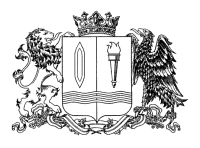 Ивановская областьФурмановский муниципальный районСОВЕТ ФУРМАНОВСКОГО ГОРОДСКОГО ПОСЕЛЕНИЯчетвертого созываРЕШЕНИЕот 14.01.2021                                                                           	 	             	      № 2О внесении изменений в Решение Совета Фурмановского городского поселения от 17.12.2020 № 20 «О бюджете Фурмановского городского поселения Фурмановского муниципального района Ивановской области на 2021 год и на плановый период 2022 и 2023 годов»В целях регулирования бюджетных правоотношений в связи с внесением изменений в расходную часть бюджета и необходимостью перемещения ранее утвержденных бюджетных ассигнований, Совет Фурмановского городского поселенияРЕШИЛ:1. Внести в Решение Совета Фурмановского городского поселения от 17.12.2020 № 20 «О бюджете Фурмановского городского поселения Фурмановского муниципального района Ивановской области на 2021 год и на плановый период 2022 и 2023 годов» (далее по тексту - Решение) следующие изменения:1) в подпункте 1.1 пункта 1 Решения цифры «255 401 862,34» заменить цифрами «265 860 122,21», цифры «14 071 832,36» заменить цифрами «24 530 092,19»;2) Приложение 4 «Источники внутреннего финансирования дефицита бюджета Фурмановского городского поселения на 2021 год и на плановый период 2022 и 2023 годов» Решения изложить в новой редакции (Приложения 1);3) Приложение 6 «Распределение бюджетных ассигнований по целевым статьям (муниципальным программам Фурмановского муниципального района и не включенным в муниципальные программы Фурмановского муниципального района направлениям деятельности органов местного самоуправления), группам видов расходов классификации расходов бюджета Фурмановского городского поселения на 2021 год» Решения изложить в новой редакции (Приложение 2);4) Приложение 8 «Ведомственная структура расходов бюджета Фурмановского городского поселения на 2021 год» Решения изложить в новой редакции (Приложение 3);5) Приложение 10 «Распределение бюджетных ассигнований бюджета Фурмановского городского поселения по разделам и подразделам классификации расходов бюджетов на 2021 год и на плановый период 2022 и 2023 годов» Решения изложить в новой редакции (Приложение 4).2.  Настоящее Решение вступает в силу с момента подписания.3. Опубликовать настоящее Решение в официальном источнике опубликования муниципальных правовых актов и иной официальной информации Совета Фурмановского городского поселения «Городской вестник» и разместить  на официальном сайте администрации Фурмановского муниципального района (www.furmanov.su) в информационно-телекоммуникационной сети «Интернет».Глава Фурмановского городского поселения                                                                              	            Т.Н.Смирнова Источники внутреннего финансирования дефицита бюджета Фурмановского городского поселения на 2021 год и на плановый период 2022 и 2023 годовПриложение 1 к Решению Совета Фурмановского городского поселенияот 14.01.2021 № 2 Приложение 4к Решению Совета Фурмановского городского поселенияот 17.12.2020 № 20 Код классификации источников финансирования дефицитов бюджетовНаименование кода классификации источника финансирования дефицитов бюджетовСумма, руб.Сумма, руб.Сумма, руб.Код классификации источников финансирования дефицитов бюджетовНаименование кода классификации источника финансирования дефицитов бюджетов2021 год2022 год2023 год000 01 00 00 00 00 0000 000Источники внутреннего финансирования дефицита бюджета – всего:24 530 092,193 215 200877 600000 01 05 00 00 00 0000 000Изменение остатков средств на счетах по учету средств бюджета24 530 092,193 215 200877 600000 01 05 02 00 00 0000 500Увеличение прочих остатков  средств бюджетов-241 330 030,02-202 893 539,22-196 399 550,34000 01 05 02 01 00 0000 500Увеличение прочих остатков денежных средств бюджетов-241 330 030,02-202 893 539,22-196 399 550,34007 01 05 02 01 13 0000 510Увеличение прочих остатков денежных средств бюджетов городских поселений-241 330 030,02-202 893 539,22-196 399 550,34000 01 05 02 00 00 0000 600Уменьшение прочих остатков средств бюджетов265 860 122,21206 108 739,22197 277 150,34000 01 05 02 01 00 0000 600Уменьшение прочих остатков денежных средств бюджетов265 860 122,21206 108 739,22197 277 150,34007 01 05 02 01 13 0000 610Уменьшение прочих остатков денежных средств бюджетов городских поселений265 860 122,21206 108 739,22197 277 150,34000 01 06 00 00 00 0000 000Иные   источники   внутреннего    финансирования дефицитов бюджетов0,000,000,00000 01 06 10 00 00 0000 000Операции по управлению остатками средств на единых счетах бюджетов0,000,000,00000 01 06 10 02 00 0000 500Увеличение финансовых активов в государственной (муниципальной) собственности за счет средств организаций, лицевые счета которым открыты в территориальных органах Федерального казначейства или в финансовых органах в соответствии с законодательством Российской Федерации0,000,000,00007 01 06 10 02 13 0000 550Увеличение финансовых активов в собственности городских поселений за счет средств организаций, учредителями которых являются городские поселения и лицевые счета которым открыты в территориальных органах Федерального казначейства или в финансовых органах муниципальных образований в соответствии с законодательством Российской Федерации0,000,000,00Приложение 2
к решению Совета 
Фурмановского городского поселения
от 14.01.2021 № 2  Приложение 2
к решению Совета 
Фурмановского городского поселения
от 14.01.2021 № 2  Приложение 2
к решению Совета 
Фурмановского городского поселения
от 14.01.2021 № 2  Приложение 6
к решению Совета 
Фурмановского городского поселения
от 17.12.2020 № 20  Приложение 6
к решению Совета 
Фурмановского городского поселения
от 17.12.2020 № 20  Приложение 6
к решению Совета 
Фурмановского городского поселения
от 17.12.2020 № 20  Распределение бюджетных ассигнований по целевым статьям (муниципальным программам Фурмановского муниципального района и не включенным в муниципальные программы Фурмановского муниципального района направлениям деятельности органов местного самоуправления), группам видов расходов классификации расходов бюджета Фурмановского городского поселения на 2021 годРаспределение бюджетных ассигнований по целевым статьям (муниципальным программам Фурмановского муниципального района и не включенным в муниципальные программы Фурмановского муниципального района направлениям деятельности органов местного самоуправления), группам видов расходов классификации расходов бюджета Фурмановского городского поселения на 2021 годРаспределение бюджетных ассигнований по целевым статьям (муниципальным программам Фурмановского муниципального района и не включенным в муниципальные программы Фурмановского муниципального района направлениям деятельности органов местного самоуправления), группам видов расходов классификации расходов бюджета Фурмановского городского поселения на 2021 годРаспределение бюджетных ассигнований по целевым статьям (муниципальным программам Фурмановского муниципального района и не включенным в муниципальные программы Фурмановского муниципального района направлениям деятельности органов местного самоуправления), группам видов расходов классификации расходов бюджета Фурмановского городского поселения на 2021 годНаименованиеЦелевая статьяВид расходаСумма на 2021 год руб.Муниципальная программа «Развитие культуры Фурмановского муниципального района»020000000037 629 243,91Подпрограмма «Организация культурного досуга, библиотечного обслуживания и музейного дела»022000000036 843 142,91Основное мероприятие «Организация культурного досуга»022010000016 820 730,53Организация культурного досуга в коллективах самодеятельного и народного творчества (Предоставление субсидий бюджетным, автономным учреждениям и иным некоммерческим организациям)02201000206009 892 013,53Проведение мероприятий по обеспечению пожарной безопасности учреждений культуры (Предоставление субсидий бюджетным, автономным учреждениям и иным некоммерческим организациям)0220100030600308 000,00Организация и проведение культурно-массовых мероприятий (Предоставление субсидий бюджетным, автономным учреждениям и иным некоммерческим организациям)0220100040600829 034,00Восстановление  и содержание Летнего сада (Предоставление субсидий бюджетным, автономным учреждениям и иным некоммерческим организациям02201000706001 229 312,00Софинансирование расходов, связанных с поэтапным доведением средней заработной платы работникам культуры до средней заработной платы в Ивановской области в соответствии с указами Президента Российской Федерации  (Предоставление субсидий бюджетным, автономным учреждениям и иным некоммерческим организациям)02201803406003 711 069,00Поэтапное повышение средней заработной платы отдельным категориям работников учреждений культуры до средней заработной платы в Ивановской области в соответствии с указами Президента Российской Федерации (Предоставление субсидий бюджетным, автономным учреждениям и иным некоммерческим организациям)02201S0340600211 302,00 Расходы на укрепление материально-технической базы муниципальных учреждений культуры (Предоставление субсидий бюджетным, автономным учреждениям и иным некоммерческим организациям)02201S1980600640 000,00Основное мероприятие «Организация библиотечного обслуживания»02202000007 712 883,38Организация и проведение культурно-массовых мероприятий (Закупка товаров, работ, услуг для обеспечения государственных (муниципальных) нужд)022020004020040 000,00Осуществление библиотечного, библиографического и информационного обслуживания пользователей библиотек (Расходы на выплаты персоналу в целях обеспечения выполнения функций государственными (муниципальными) органами,  казенными учреждениями, органами управления государственными внебюджетными фондами)02202000501004 123 287,00Осуществление библиотечного, библиографического и информационного обслуживания пользователей библиотек (Закупка товаров, работ, услуг для обеспечения государственных (муниципальных) нужд)02202000502001 345 685,38Осуществление библиотечного, библиографического и информационного обслуживания пользователей библиотек (Иные бюджетные ассигнования)02202000508002 400,00Проведение мероприятий по обеспечению пожарной безопасности библиотек (Закупка товаров, работ, услуг для обеспечения государственных (муниципальных) нужд)022020006020035 400,00Софинансирование расходов, связанных с поэтапным доведением средней заработной платы работникам культуры до средней заработной платы в Ивановской области в соответствии с указами Президента Российской Федерации  (Расходы на выплаты персоналу в целях обеспечения выполнения функций государственными (муниципальными) органами,  казенными учреждениями, органами управления государственными внебюджетными фондами)02202803401002 047 486,00Поэтапное повышение средней заработной платы отдельным категориям работников учреждений культуры до средней заработной платы в Ивановской области в соответствии с указами Президента Российской Федерации (Расходы на выплаты персоналу в целях обеспечения выполнения функций государственными (муниципальными) органами,  казенными учреждениями, органами управления государственными внебюджетными фондами)02202S0340100118 625,00Основное мероприятие «Организация музейного дела»02203000006 401 829,00Организация и проведение культурно-массовых мероприятий (Закупка товаров, работ, услуг для обеспечения государственных (муниципальных) нужд)0220300040200280 000,00Развитие музейного дела и обеспечение сохранности музейных фондов (Расходы на выплаты персоналу в целях обеспечения выполнения функций государственными (муниципальными) органами,  казенными учреждениями, органами управления государственными внебюджетными фондами)02203000801001 674 839,00Развитие музейного дела и обеспечение сохранности музейных фондов (Закупка товаров, работ, услуг для обеспечения государственных (муниципальных) нужд)02203000802003 551 805,00Развитие музейного дела и обеспечение сохранности музейных фондов (Иные бюджетные ассигнования)02203000808007 200,00Проведение мероприятий по обеспечению пожарной безопасности галереи (Закупка товаров, работ, услуг для обеспечения государственных (муниципальных) нужд)02203001902008 000,00Софинансирование расходов, связанных с поэтапным доведением средней заработной платы работникам культуры до средней заработной платы в Ивановской области в соответствии с указами Президента Российской Федерации (Расходы на выплаты персоналу в целях обеспечения выполнения функций государственными (муниципальными) органами,  казенными учреждениями, органами управления государственными внебюджетными фондами)0220380340100831 791,00Поэтапное повышение средней заработной платы отдельным категориям работников учреждений культуры до средней заработной платы в Ивановской области в соответствии с указами Президента Российской Федерации (Расходы на выплаты персоналу в целях обеспечения выполнения функций государственными (муниципальными) органами,  казенными учреждениями, органами управления государственными внебюджетными фондами)02203S034010048 194,00Основное мероприятие «Обеспечение выполнения полномочий, переданных учредителем в целях стабильного функционирования учреждений культуры»02204000005 907 700,00Реализация отделом культуры полномочий органов местного самоуправления в сфере культуры (Расходы на выплаты персоналу в целях обеспечения выполнения функций государственными (муниципальными) органами,  казенными учреждениями, органами управления государственными внебюджетными фондами)02204000901005 423 400,00Реализация отделом культуры полномочий органов местного самоуправления в сфере культуры (Закупка товаров, работ, услуг для обеспечения государственных (муниципальных) нужд)0220400090200484 300,00Реализация отделом культуры полномочий органов местного самоуправления в сфере культуры (Иные бюджетные ассигнования)02204000908000,00Подпрограмма «Деятельность в области демонстрации кинофильмов»0230000000786 101,00Основное мероприятие «Показ киновидеофильмов»0230100000786 101,00Осуществление деятельности по киновидеопоказу (Предоставление субсидий бюджетным, автономным учреждениям и иным некоммерческим организациям)0230100130600786 101,00Муниципальная программа «Забота и поддержка»040000000036 859 368,60Подпрограмма «Организация льготного банного обслуживания»041000000001 377 818,00Основное мероприятие «Обеспечение предоставления банного обслуживания»041010000001 377 818,00Предоставление субсидии на возмещение недополученных доходов организациям, расположенным на территории Фурмановского городского поселения, оказывающим услуги по помывкам в ваннах и общих отделениях бань, возникающих из-за разницы между экономически обоснованным тарифом и размером платы населения за одну помывку, установленным органами местного самоуправления (Иные бюджетные ассигнования)04101250108001 377 818,00Подпрограмма «Субсидирование для предоставления коммунальных услуг»042000000035 455 000,00Основное мероприятие «Обеспечение предоставления коммунальных услуг»042010000035 455 000,00Предоставление субсидии ресурсоснабжающим организациям и исполнителям коммунальных услуг, находящимся на территории Фурмановского городского поселения на возмещение суммы затрат в связи с реализацией гражданам услуг отопления и горячего водоснабжения (Иные бюджетные ассигнования)042012502080035 455 000,00Подпрограмма «Субсидирование захоронения умерших не имеющих супруга, близких родственников, иных родственников либо законного представителя умершего»044000000026 550,60Основное мероприятие «Оказание поддержки в связи с погребением умерших»044010000026 550,60Предоставление субсидии организациям, расположенным на территории Фурмановского городского поселения на возмещение разницы стоимости гарантированного перечня услуг по погребению, и стоимости услуг погребения умерших, не имеющих супруга, близких родственников, иных родственников либо законного представителя умершего в части вопросов местного значения по организации ритуальных услуг и содержанию мест захоронения (Иные бюджетные ассигнования)044012503080026 550,60Муниципальная программа «Совершенствование местного самоуправления Фурмановского муниципального района»050000000030 368 289,94Подпрограмма «Обеспечение деятельности администрации, ее структурных подразделений и органов Фурмановского муниципального района»051000000030 368 289,94Основное мероприятие «Обеспечение деятельности исполнительных органов местного самоуправления»051020000030 368 289,94Обеспечение выполнения функций муниципального бюджетного учреждения «Управление административными зданиями и автохозяйством»  (Предоставление субсидий бюджетным, автономным учреждениям и иным некоммерческим организациям)051020030060030 368 289,94Муниципальная программа «Безопасный район»0700000000236 068,00Подпрограмма «Осуществление мероприятий по обеспечению первичных мер пожарной безопасности в границах Фурмановского городского поселения»0730000000236 068,00Основное мероприятие «Пожарная безопасность»0730100000236 068,00Разработка и осуществление мер пожарной безопасности (Закупка товаров, работ, услуг для обеспечения государственных (муниципальных) нужд)0730120300200236 068,00Муниципальная программа «Обеспечение доступным и комфортным жильем населения Фурмановского муниципального района»080000000012 006 904,89Подпрограмма «Стимулирование развития жилищного строительства»0850000000474 000,00Основное мероприятие «Обеспечение доступным комфортным жильем»0850100000474 000,00Внесение изменений в Генеральный план и Правила землепользования и застройки Фурмановского городского поселения (Закупка товаров, работ, услуг для обеспечения государственных (муниципальных) нужд)0850120530200474 000,00Обеспечение инженерной инфраструктурой земельных участков, предназначенных для бесплатного предоставления (предоставленных) семьям с тремя и более детьми (Закупка товаров, работ, услуг для обеспечения государственных (муниципальных) нужд)08501206202000,00Подпрограмма «Развитие газификации Фурмановского муниципального района»086000000011 532 904,89Основное мероприятие «Газификация населенных пунктов и объектов социальной инфраструктуры Фурмановского муниципального района»086010000011 532 904,89Выполнение работ по проектированию и строительству газовой котельной для теплоснабжения жилых домов № 1, 2, 3 по ул. Северная в г. Фурманов (Капитальные вложения в объекты государственно (муниципальной) собственности)086011011040011 532 904,89Муниципальная программа «Развитие транспортной системы Фурмановского муниципального района»090000000047 213 759,43Подпрограмма «Ремонт автомобильных дорог»09100000009 013 759,43Основное мероприятие «Ремонт улично-дорожной сети»09101000009 013 759,43Ремонт автомобильных дорог (Закупка товаров, работ, услуг для обеспечения государственных (муниципальных) нужд)09101201302000,00Разработка проектно-сметной документации объекта «Капитальный ремонт путепровода через железную дорогу Ермолино-Нерехта в районе ул. Возрождения в г. Фурманов» (Закупка товаров, работ, услуг для обеспечения государственных (муниципальных) нужд)09101208102001 771 000,00Расходы на проектирование строительства (реконструкции), капитального ремонта, строительство (реконструкцию), капитальный ремонт, ремонт и содержание автомобильных дорог общего пользования местного значения, в том числе на формирование муниципальных дорожных фондов (Закупка товаров, работ, услуг для обеспечения государственных (муниципальных) нужд)09101S05102007 242 759,43Подпрограмма «Организация функционирования автомобильных дорог общего пользования»092000000038 200 000,00Основное мероприятие «Содержание дорог»092010000038 200 000,00Содержание автомобильных дорог (Закупка товаров, работ, услуг для обеспечения государственных (муниципальных) нужд)092012042020038 200 000,00Муниципальная программа «Развитие малого и среднего предпринимательства в Фурмановском муниципальном районе»10000000001 900 000,00Подпрограмма «Финансовая поддержка субъектов малого и среднего предпринимательства»10100000001 900 000,00Основное мероприятие «Развитие малого и среднего предпринимательства»10101000001 900 000,00Субсидирование процентной ставки по кредитам, полученным субъектами малого и среднего предпринимательства в кредитных организациях (Иные бюджетные ассигнования)10101250408001 900 000,00Муниципальная программа «Благоустройство Фурмановского муниципального района»130000000036 604 593,75Подпрограмма «Уличное освещение»131000000014 601 362,41Основное мероприятие «Содержание и обслуживание уличного освещения»131010000014 601 362,41Оплата электрической энергии (Закупка товаров, работ, услуг для обеспечения государственных (муниципальных) нужд)13101200302008 217 222,38Содержание уличного освещения (Закупка товаров, работ, услуг для обеспечения государственных (муниципальных) нужд)13101200402006 384 140,03Подпрограмма «Капитальный ремонт и ремонт объектов уличного освещения в Фурмановском муниципальном районе"132000000004 119 447,94Основное мероприятие «Сохранение и модернизация объектов уличного освещения»13201000004 119 447,94Капитальный ремонт и ремонт объектов уличного освещения (Закупка товаров, работ, услуг для обеспечения государственных (муниципальных) нужд)13201202302004 119 447,94Подпрограмма «Благоустройство территорий общего пользования»133000000017 033 783,40Основное мероприятие «Обеспечение мер по благоустройству»133010000017 033 783,40Строительство станции приёма жидких биологических отходов (Капитальные вложения в объекты государственно (муниципальной) собственности)13301100904003 588 535,18Прочее благоустройство территории (Закупка товаров, работ, услуг для обеспечения государственных (муниципальных) нужд)13301200502007 821 411,86Ликвидация стихийных свалок (Закупка товаров, работ, услуг для обеспечения государственных (муниципальных) нужд)13301200602001 000 000,00Ремонт и содержание контейнерных площадок (Закупка товаров, работ, услуг для обеспечения государственных (муниципальных) нужд)13301200702001 943 836,36Обеспечение услугами водоснабжения и водоотведения (Закупка товаров, работ, услуг для обеспечения государственных (муниципальных) нужд)1330120080200880 000,00Дополнительные работы по благоустройству территории после строительства сетей канализации в районе Рабочего посёлка (Закупка товаров, работ, услуг для обеспечения государственных (муниципальных) нужд)13301207402001 800 000,00Подпрограмма «Содержание и благоустройство кладбищ»13400000000,00Основное мероприятие «Обеспечение благоустройства и содержания кладбищ»13401000000,00Содержание мест захоронения (Закупка товаров, работ, услуг для обеспечения государственных (муниципальных) нужд)13401200902000,00Подпрограмма «Зеленый и благоустроенный город»1350000000850 000,00Основное мероприятие «Обеспечение сохранности объектов озеленения»1350100000850 000,00Содержание, ремонт объектов озеленения (Закупка товаров, работ, услуг для обеспечения государственных (муниципальных) нужд)1350120210200850 000,00Муниципальная программа «Развитие физической культуры и спорта на территории Фурмановского муниципального района»140000000023 253 974,19Подпрограмма «Развитие молодежной политики Фурмановского муниципального района»1410000000865 765,97Основное мероприятие «Мероприятия для молодежи»1410100000865 765,97Трудоустройство несовершеннолетних (Расходы на выплаты персоналу в целях обеспечения выполнения функций государственными (муниципальными) органами,  казенными учреждениями, органами управления государственными внебюджетными фондами)1410100100100365 765,97Проведение мероприятий по работе с детьми и молодёжью (Закупка товаров, работ, услуг для обеспечения государственных (муниципальных) нужд)1410100150200500 000,00Подпрограмма «Организация и проведения спортивно-культурных мероприятий, профилактика наркомании»142000000012 684 432,00Основное мероприятие «Проведение мероприятий»142010000012 684 432,00Организация и проведение спортивно-культурных мероприятий (Расходы на выплаты персоналу в целях обеспечения выполнения функций государственными (муниципальными) органами,  казенными учреждениями, органами управления государственными внебюджетными фондами)1420100110100215 000,00Организация и проведение спортивно-культурных мероприятий (Закупка товаров, работ, услуг для обеспечения государственных (муниципальных) нужд)14201001102001 669 432,00Устройство хоккейной площадкой по адресу: г. Фурманов, ул. Тимирязева, дом 30 (Капитальные вложения в объекты государственно (муниципальной) собственности)142011010040010 800 000,00Подпрограмма «Обеспечение деятельности муниципального казенного учреждения «Отдел спорта Фурмановского муниципального района»»14300000009 103 776,22Основное мероприятие «Обеспечение функционирования казенных учреждений»14301000009 103 776,22Обеспечение выполнения функций муниципального казенного учреждения «Отдел спорта администрации Фурмановского муниципального района» (Расходы на выплаты персоналу в целях обеспечения выполнения функций государственными (муниципальными) органами,  казенными учреждениями, органами управления государственными внебюджетными фондами)14301001201006 568 466,70Обеспечение выполнения функций муниципального казенного учреждения «Отдел спорта администрации Фурмановского муниципального района» (Закупка товаров, работ, услуг для обеспечения государственных (муниципальных) нужд)14301001202002 529 809,52Обеспечение выполнения функций муниципального казенного учреждения «Отдел спорта администрации Фурмановского муниципального района» (Иные бюджетные ассигнования)14301001208005 500,00Подпрограмма «Развитие футбола  на территории Фурмановского муниципального района»1440000000600 000,00Основное мероприятие «Проведение мероприятий»1440100000600 000,00Организация и проведение мероприятий по футболу (Закупка товаров, работ, услуг для обеспечения государственных (муниципальных) нужд)1440100160200600 000,00Муниципальная программа «Управление муниципальным имуществом Фурмановского муниципального района»15000000002 540 151,70Подпрограмма «Управление муниципальным имуществом»1510000000280 000,00Основное мероприятие «Управление и распоряжение муниципальным имуществом»1510100000280 000,00Оплата технических заключений специализированных организаций о признании муниципальных жилых помещений непригодных для проживания (Закупка товаров, работ, услуг для обеспечения государственных (муниципальных) нужд)151012039020030 000,00Проведение технической инвентаризации муниципального имущества (Закупка товаров, работ, услуг для обеспечения государственных (муниципальных) нужд)1510120400200250 000,00Подпрограмма «Содержание муниципального жилищного фонда»15200000002 260 151,70Основное мероприятие «Текущий ремонт и содержание муниципального жилищного фонда»15201000002 260 151,70Оплата услуг по начислению, сбору платежей за наем жилищного помещения муниципального жилищного фонда (Закупка товаров, работ, услуг для обеспечения государственных (муниципальных) нужд)1520120190200160 434,86Текущее содержание муниципального имущества и обслуживание муниципального жилищного фонда (Закупка товаров, работ, услуг для обеспечения государственных (муниципальных) нужд)15201202002002 079 716,84Проведение претензионной работы с нанимателями жилых помещений муниципального жилищного фонда (Закупка товаров, работ, услуг для обеспечения государственных (муниципальных) нужд)152012044020020 000,00Муниципальная программа «Обеспечение безопасности граждан и профилактика правонарушений на территории Фурмановского муниципального района»160000000080 723,00Подпрограмма «Профилактика правонарушений, терроризма и экстремизма на территории Фурмановского муниципального района»161000000080 723,00Основное мероприятие «Борьба с преступностью»161010000080 723,00Поддержка общественных объединений правоохранительной направленности (Закупка товаров, работ, услуг для обеспечения государственных (муниципальных) нужд)16101204502004 200,00Поддержка общественных объединений правоохранительной направленности (Иные бюджетные ассигнования)161012045080016 523,00Приобретение и установка видеокамер системы видеонаблюдения на территории Фурмановского муниципального района (Закупка товаров, работ, услуг для обеспечения государственных (муниципальных) нужд)161012046020050 000,00Единовременное денежное вознаграждение гражданам за добровольную сдачу незаконно хранящегося оружия, боеприпасов, взрывчатых веществ, взрывных устройств (Иные бюджетные ассигнования)161012063080010 000,00Муниципальная программа «Формирование современной городской среды на территории Фурмановского городского поселения»180000000022 160 141,42Подпрограмма «Благоустройство общественных территорий»182000000022 089 751,42Основное мероприятие «Обеспечение благоустройства городских территорий»1820100000168 573,00Расходы на формирование современной городской среды (Закупка товаров, работ, услуг для обеспечения государственных (муниципальных) нужд)1820120650200168 573,00Региональный проект «Формирование комфортной городской среды»182F20000021 991 568,42 Реализация программы формирования современной городской среды (Закупка товаров, работ, услуг для обеспечения государственных (муниципальных) нужд)182F25555020021 991 568,42Непрограммные направления деятельности исполнительных органов Фурмановского городского поселения400000000015 003 530,81Иные непрограммные мероприятия409000000015 003 530,81Строительство сетей канализации по улицам Колосова, Острецовского, Красноармейская, Дачная, Красина в г. Фурманов по рабочему проекту «Разработка проектно-сметной документации на строительство сетей канализации по улицам Колосова, Острецовского, Красноармейская, Дачная, Красина в г. Фурманов» (Капитальные вложения в объекты государственно (муниципальной) собственности)40900100504009 104 960,00Приобретение жилого помещения для предоставления инвалиду – колясочнику (Капитальные вложения в объекты государственно (муниципальной) собственности)40900100804001 200 000,00Резервный фонд администрации Фурмановского муниципального района (Иные бюджетные ассигнования)4090020310800500 000,00Актуализация топографической съемки (Закупка товаров, работ, услуг для обеспечения государственных (муниципальных) нужд)4090020330200100 000,00Услуги по изготовлению, проверке сметной документации и проведению организационных мероприятий для открытых конкурсов в электронной форме (Закупка товаров, работ, услуг для обеспечения государственных (муниципальных) нужд)4090020540200390 000,00Актуализация схем теплоснабжения и водоотведения Фурмановского городского поселения (Закупка товаров, работ, услуг для обеспечения государственных (муниципальных) нужд)4090020690200300 000,00Разработка проектной документации по подготовке проекта планировки и межевания территорий г. Фурманова для проведения комплексных кадастровых работ (Закупка товаров, работ, услуг для обеспечения государственных (муниципальных) нужд)4090020730200275 000,00Иные межбюджетные трансферты бюджету Фурмановского муниципального района на исполнение полномочий по осуществлению внешнего муниципального финансового контроля (Межбюджетные трансферты)40900610105001 000,00Вступительные и членские взносы в Совет муниципальных образований Ивановской области (Иные бюджетные ассигнования)409009006080066 362,00Взносы на капитальный ремонт общего имущества многоквартирных домов (Закупка товаров, работ, услуг для обеспечения государственных (муниципальных) нужд)40900900702002 384 708,35Расходы на выплату премии Почётному гражданину (Иные бюджетные ассигнования)409009013080031 500,46 Благоустройство территории Фурмановского городского поселения (Закупка товаров, работ, услуг для обеспечения государственных (муниципальных) нужд)40900S2000200650 000,00Реализация полномочий Российской Федерации по составлению (изменению) списков кандидатов в присяжные заседатели федеральных судов общей юрисдикции в Российской Федерации41000000003 372,57Иные непрограммные мероприятия41900000003 372,57Составление (изменение) списков кандидатов в присяжные заседатели федеральных судов общей юрисдикции в Российской Федерации (Закупка товаров, работ, услуг для обеспечения государственных (муниципальных) нужд)41900512002003 372,57ВСЕГО265 860 122,21Приложение 3
к решению Совета 
Фурмановского городского поселения
от 14.01.2021 № 2    Приложение 3
к решению Совета 
Фурмановского городского поселения
от 14.01.2021 № 2    Приложение 3
к решению Совета 
Фурмановского городского поселения
от 14.01.2021 № 2    Приложение 3
к решению Совета 
Фурмановского городского поселения
от 14.01.2021 № 2    Приложение 3
к решению Совета 
Фурмановского городского поселения
от 14.01.2021 № 2    Приложение 3
к решению Совета 
Фурмановского городского поселения
от 14.01.2021 № 2    Приложение 3
к решению Совета 
Фурмановского городского поселения
от 14.01.2021 № 2    Приложение 3
к решению Совета 
Фурмановского городского поселения
от 14.01.2021 № 2    Приложение 8
к решению Совета 
Фурмановского городского поселения
от 17.12.2020 № 20   Приложение 8
к решению Совета 
Фурмановского городского поселения
от 17.12.2020 № 20   Приложение 8
к решению Совета 
Фурмановского городского поселения
от 17.12.2020 № 20   Приложение 8
к решению Совета 
Фурмановского городского поселения
от 17.12.2020 № 20   Приложение 8
к решению Совета 
Фурмановского городского поселения
от 17.12.2020 № 20   Приложение 8
к решению Совета 
Фурмановского городского поселения
от 17.12.2020 № 20   Приложение 8
к решению Совета 
Фурмановского городского поселения
от 17.12.2020 № 20   Приложение 8
к решению Совета 
Фурмановского городского поселения
от 17.12.2020 № 20   Ведомственная структура расходов бюджета Фурмановского городского поселения на 2021 Ведомственная структура расходов бюджета Фурмановского городского поселения на 2021 Ведомственная структура расходов бюджета Фурмановского городского поселения на 2021 Ведомственная структура расходов бюджета Фурмановского городского поселения на 2021 Ведомственная структура расходов бюджета Фурмановского городского поселения на 2021 Ведомственная структура расходов бюджета Фурмановского городского поселения на 2021 Ведомственная структура расходов бюджета Фурмановского городского поселения на 2021 Ведомственная структура расходов бюджета Фурмановского городского поселения на 2021 Ведомственная структура расходов бюджета Фурмановского городского поселения на 2021 Ведомственная структура расходов бюджета Фурмановского городского поселения на 2021 Ведомственная структура расходов бюджета Фурмановского городского поселения на 2021 Ведомственная структура расходов бюджета Фурмановского городского поселения на 2021 Ведомственная структура расходов бюджета Фурмановского городского поселения на 2021 НаименованиеКод главного распорядителяРазделРазделПодразделПодразделЦелевая статьяЦелевая статьяВид расходаСумма на 2021 год, руб.Сумма на 2021 год, руб.Сумма на 2021 год, руб.Сумма на 2021 год, руб.Муниципальное казенное учреждение «Отдел культуры администрации Фурмановского муниципального района»00437 629 243,9137 629 243,9137 629 243,9137 629 243,91Организация культурного досуга в коллективах самодеятельного и народного творчества (Предоставление субсидий бюджетным, автономным учреждениям и иным некоммерческим организациям)00408080101022010002002201000206009 892 013,539 892 013,539 892 013,539 892 013,53Проведение мероприятий по обеспечению пожарной безопасности учреждений культуры (Предоставление субсидий бюджетным, автономным учреждениям и иным некоммерческим организациям)0040808010102201000300220100030600308 000,00308 000,00308 000,00308 000,00Организация и проведение культурно-массовых мероприятий (Предоставление субсидий бюджетным, автономным учреждениям и иным некоммерческим организациям)0040808010102201000400220100040600829 034,00829 034,00829 034,00829 034,00Восстановление  и содержание Летнего сада (Предоставление субсидий бюджетным, автономным учреждениям и иным некоммерческим организациям00408080101022010007002201000706001 229 312,001 229 312,001 229 312,001 229 312,00Софинансирование расходов, связанных с поэтапным доведением средней заработной платы работникам культуры до средней заработной платы в Ивановской области в соответствии с указами Президента Российской Федерации (Предоставление субсидий бюджетным, автономным учреждениям и иным некоммерческим организациям)00408080101022018034002201803406003 711 069,003 711 069,003 711 069,003 711 069,00Поэтапное повышение средней заработной платы отдельным категориям работников учреждений культуры до средней заработной платы в Ивановской области в соответствии с указами Президента Российской Федерации (Предоставление субсидий бюджетным, автономным учреждениям и иным некоммерческим организациям)0040808010102201S034002201S0340600211 302,00211 302,00211 302,00211 302,00  Расходы на укрепление материально-технической базы муниципальных учреждений культуры (Предоставление субсидий бюджетным, автономным учреждениям и иным некоммерческим организациям)0040808010102201S198002201S1980600640 000,00640 000,00640 000,00640 000,00Организация и проведение культурно-массовых мероприятий (Закупка товаров, работ, услуг для обеспечения государственных (муниципальных) нужд)004080801010220200040022020004020040 000,0040 000,0040 000,0040 000,00Осуществление библиотечного, библиографического и информационного обслуживания пользователей библиотек (Расходы на выплаты персоналу в целях обеспечения выполнения функций государственными (муниципальными) органами,  казенными учреждениями, органами управления государственными внебюджетными фондами)00408080101022020005002202000501004 123 287,004 123 287,004 123 287,004 123 287,00Осуществление библиотечного, библиографического и информационного обслуживания пользователей библиотек (Закупка товаров, работ, услуг для обеспечения государственных (муниципальных) нужд)00408080101022020005002202000502001 345 685,381 345 685,381 345 685,381 345 685,38Осуществление библиотечного, библиографического и информационного обслуживания пользователей библиотек (Иные бюджетные ассигнования)00408080101022020005002202000508002 400,002 400,002 400,002 400,00Проведение мероприятий по обеспечению пожарной безопасности библиотек (Закупка товаров, работ, услуг для обеспечения государственных (муниципальных) нужд)004080801010220200060022020006020035 400,0035 400,0035 400,0035 400,00Софинансирование расходов, связанных с поэтапным доведением средней заработной платы работникам культуры до средней заработной платы в Ивановской области в соответствии с указами Президента Российской Федерации (Расходы на выплаты персоналу в целях обеспечения выполнения функций государственными (муниципальными) органами,  казенными учреждениями, органами управления государственными внебюджетными фондами)00408080101022028034002202803401002 047 486,002 047 486,002 047 486,002 047 486,00Поэтапное повышение средней заработной платы отдельным категориям работников учреждений культуры до средней заработной платы в Ивановской области в соответствии с указами Президента Российской Федерации (Расходы на выплаты персоналу в целях обеспечения выполнения функций государственными (муниципальными) органами,  казенными учреждениями, органами управления государственными внебюджетными фондами)0040808010102202S034002202S0340100118 625,00118 625,00118 625,00118 625,00Организация и проведение культурно-массовых мероприятий (Закупка товаров, работ, услуг для обеспечения государственных (муниципальных) нужд)0040808010102203000400220300040200280 000,00280 000,00280 000,00280 000,00Развитие музейного дела и обеспечение сохранности музейных фондов (Расходы на выплаты персоналу в целях обеспечения выполнения функций государственными (муниципальными) органами,  казенными учреждениями, органами управления государственными внебюджетными фондами)00408080101022030008002203000801001 674 839,001 674 839,001 674 839,001 674 839,00Развитие музейного дела и обеспечение сохранности музейных фондов (Закупка товаров, работ, услуг для обеспечения государственных (муниципальных) нужд)00408080101022030008002203000802003 551 805,003 551 805,003 551 805,003 551 805,00Развитие музейного дела и обеспечение сохранности музейных фондов (Иные бюджетные ассигнования)00408080101022030008002203000808007 200,007 200,007 200,007 200,00Проведение мероприятий по обеспечению пожарной безопасности галереи (Закупка товаров, работ, услуг для обеспечения государственных (муниципальных) нужд)00408080101022030019002203001902008 000,008 000,008 000,008 000,00Софинансирование расходов, связанных с поэтапным доведением средней заработной платы работникам культуры до средней заработной платы в Ивановской области в соответствии с указами Президента Российской Федерации (Расходы на выплаты персоналу в целях обеспечения выполнения функций государственными (муниципальными) органами,  казенными учреждениями, органами управления государственными внебюджетными фондами)0040808010102203803400220380340100831 791,00831 791,00831 791,00831 791,00Поэтапное повышение средней заработной платы отдельным категориям работников учреждений культуры до средней заработной платы в Ивановской области в соответствии с указами Президента Российской Федерации (Расходы на выплаты персоналу в целях обеспечения выполнения функций государственными (муниципальными) органами,  казенными учреждениями, органами управления государственными внебюджетными фондами)0040808010102203S034002203S034010048 194,0048 194,0048 194,0048 194,00Осуществление деятельности по киновидеопоказу (Предоставление субсидий бюджетным, автономным учреждениям и иным некоммерческим организациям)0040808020202301001300230100130600786 101,00786 101,00786 101,00786 101,00Реализация отделом культуры полномочий органов местного самоуправления в сфере культуры (Расходы на выплаты персоналу в целях обеспечения выполнения функций государственными (муниципальными) органами,  казенными учреждениями, органами управления государственными внебюджетными фондами)00408080404022040009002204000901005 423 400,005 423 400,005 423 400,005 423 400,00Реализация отделом культуры полномочий органов местного самоуправления в сфере культуры (Закупка товаров, работ, услуг для обеспечения государственных (муниципальных) нужд)0040808040402204000900220400090200484 300,00484 300,00484 300,00484 300,00Администрация Фурмановского муниципального района007204 976 904,11204 976 904,11204 976 904,11204 976 904,11Составление (изменение) списков кандидатов в присяжные заседатели федеральных судов общей юрисдикции в Российской Федерации (Закупка товаров, работ, услуг для обеспечения государственных (муниципальных) нужд)00701010505419005120041900512002003 372,573 372,573 372,573 372,57Иные межбюджетные трансферты бюджету Фурмановского муниципального района на исполнение полномочий по осуществлению внешнего муниципального финансового контроля (Межбюджетные трансферты)00701010606409006101040900610105001 000,001 000,001 000,001 000,00Резервный фонд администрации Фурмановского муниципального района (Иные бюджетные ассигнования)0070101111140900203104090020310800500 000,00500 000,00500 000,00500 000,00Обеспечение выполнения функций муниципального бюджетного учреждения «Управление административными зданиями и автохозяйством» (Предоставление субсидий бюджетным, автономным учреждениям и иным некоммерческим организациям)007010113130510200300051020030060030 368 289,9430 368 289,9430 368 289,9430 368 289,94Оплата технических заключений специализированных организаций о признании муниципальных жилых помещений непригодными для проживания (Закупка товаров, работ, услуг для обеспечения государственных (муниципальных) нужд)007010113131510120390151012039020030 000,0030 000,0030 000,0030 000,00Проведение технической инвентаризации муниципального имущества (Закупка товаров, работ, услуг для обеспечения государственных (муниципальных) нужд)0070101131315101204001510120400200250 000,00250 000,00250 000,00250 000,00Проведение претензионной работы с нанимателями жилых помещений муниципального жилищного фонда (Закупка товаров, работ, услуг для обеспечения государственных (муниципальных) нужд)007010113131520120440152012044020020 000,0020 000,0020 000,0020 000,00Услуги по изготовлению, проверке сметной документации и проведению организационных мероприятий для открытых конкурсов в электронной форме (Закупка товаров, работ, услуг для обеспечения государственных (муниципальных) нужд)0070101131340900205404090020540200390 000,00390 000,00390 000,00390 000,00Вступительные и членские взносы в Совет муниципальных образований Ивановской области (Иные бюджетные ассигнования)007010113134090090060409009006080066 362,0066 362,0066 362,0066 362,00Взносы на капитальный ремонт общего имущества многоквартирных домов (Закупка товаров, работ, услуг для обеспечения государственных (муниципальных) нужд)00701011313409009007040900900702002 384 708,352 384 708,352 384 708,352 384 708,35Расходы на выплату премии Почётному гражданину (Иные бюджетные ассигнования)007010113134090090130409009013080031 500,4631 500,4631 500,4631 500,46Поддержка общественных объединений правоохранительной направленности  (Закупка товаров, работ, услуг для обеспечения государственных (муниципальных) нужд)007030309091610204501610204502004 200,004 200,004 200,004 200,00Поддержка общественных объединений правоохранительной направленности  (Иные бюджетные ассигнования)007030309091610120450161012045080016 523,0016 523,0016 523,0016 523,00Приобретение и установка видеокамер системы видеонаблюдения на территории Фурмановского муниципального района (Закупка товаров, работ, услуг для обеспечения государственных (муниципальных) нужд)007030309091610120460161012046020050 000,0050 000,0050 000,0050 000,00Единовременное денежное вознаграждение гражданам за добровольную сдачу незаконно хранящегося оружия, боеприпасов, взрывчатых веществ, взрывных устройств (Иные бюджетные ассигнования)007030309091610120630161012063080010 000,0010 000,0010 000,0010 000,00Разработка и осуществление мер пожарной безопасности (Закупка товаров, работ, услуг для обеспечения государственных (муниципальных) нужд)0070303101007301203000730120300200236 068,00236 068,00236 068,00236 068,00Ремонт автомобильных дорог (Закупка товаров, работ, услуг для обеспечения государственных (муниципальных) нужд)00704040909091012013009101201302000,000,000,000,00Разработка проектно-сметной документации объекта «Капитальный ремонт путепровода через железную дорогу Ермолино-Нерехта в районе ул. Возрождения в г. Фурманов» (Закупка товаров, работ, услуг для обеспечения государственных (муниципальных) нужд)00704040909091012081009101208102001 771 000,001 771 000,001 771 000,001 771 000,00Расходы на проектирование строительства (реконструкции), капитального ремонта, строительство (реконструкцию), капитальный ремонт, ремонт и содержание автомобильных дорог общего пользования местного значения, в том числе на формирование муниципальных дорожных фондов (Закупка товаров, работ, услуг для обеспечения государственных (муниципальных) нужд)0070404090909101S051009101S05102007 242 759,437 242 759,437 242 759,437 242 759,43Содержание автомобильных дорог (Закупка товаров, работ, услуг для обеспечения государственных (муниципальных) нужд)007040409090920120420092012042020038 200 000,0038 200 000,0038 200 000,0038 200 000,00Субсидии на поддержку субъектов малого и среднего предпринимательства (Иные бюджетные ассигнования)00704041212101012504010101250408001 900 000,001 900 000,001 900 000,001 900 000,00Внесение изменений в Генеральный план и Правила землепользования и застройки Фурмановского городского поселения (Закупка товаров, работ, услуг для обеспечения государственных (муниципальных) нужд)0070404121208501205300850120530200474 000,00474 000,00474 000,00474 000,00Обеспечение инженерной инфраструктурой земельных участков, предназначенных для бесплатного предоставления (предоставленных) семьям с тремя и более детьми (Закупка товаров, работ, услуг для обеспечения государственных (муниципальных) нужд)00704041212085012062008501206202000,000,000,000,00Актуализация топографической съемки (Закупка товаров, работ, услуг для обеспечения государственных (муниципальных) нужд)0070404121240900203304090020330200100 000,00100 000,00100 000,00100 000,00Разработка проектной документации по подготовке проекта планировки и межевания территорий г. Фурманова для проведения комплексных кадастровых работ (Закупка товаров, работ, услуг для обеспечения государственных (муниципальных) нужд)0070404121240900207304090020730200275 000,00275 000,00275 000,00275 000,00Оплата услуг по начислению, сбору платежей за наём жилого помещения муниципального жилищного фонда (Закупка товаров, работ, услуг для обеспечения государственных (муниципальных) нужд)0070505010115201201901520120190200160 434,86160 434,86160 434,86160 434,86Текущее содержание муниципального имущества и обслуживание муниципального жилищного фонда (Закупка товаров, работ, услуг для обеспечения государственных (муниципальных) нужд)00705050101152012020015201202002002 079 716,842 079 716,842 079 716,842 079 716,84Приобретение жилого помещения для предоставления инвалиду – колясочнику (Капитальные вложения в объекты государственно (муниципальной) собственности)00705050101409001008040900100804001 200 000,001 200 000,001 200 000,001 200 000,00Предоставление субсидии на возмещение недополученных доходов организациям, расположенным на территории Фурмановского городского поселения, оказывающим услуги по помывкам в ваннах и общих отделениях бань, возникающих из-за разницы между экономически обоснованным тарифом и размером платы населения за одну помывку, установленным органами местного самоуправления (Иные бюджетные ассигнования)00705050202041012501004101250108001 377 818,001 377 818,001 377 818,001 377 818,00Предоставление субсидии ресурсоснабжающим организациям и исполнителям коммунальных услуг на возмещение суммы затрат в связи с реализацией гражданам Фурмановского городского поселения услуг отопления и горячего водоснабжения (Иные бюджетные ассигнования)007050502020420125020042012502080035 455 000,0035 455 000,0035 455 000,0035 455 000,00Предоставление субсидии организациям, расположенным на территории Фурмановского городского поселения на возмещение разницы стоимости гарантированного перечня услуг по погребению, и стоимости услуг погребения умерших, не имеющих супруга, близких родственников, иных родственников либо законного представителя умершего в части вопросов местного значения по организации ритуальных услуг и содержанию мест захоронения (Иные бюджетные ассигнования)007050502020440125030044012503080026 550,6026 550,6026 550,6026 550,60Выполнение работ по проектированию и строительству газовой котельной для теплоснабжения жилых домов № 1, 2, 3 по ул. Северная в г. Фурманов (Капитальные вложения в объекты государственно (муниципальной) собственности)007050502020860110110086011011040011 532 904,8911 532 904,8911 532 904,8911 532 904,89Строительство станции приёма жидких биологических отходов (Капитальные вложения в объекты государственно (муниципальной) собственности)00705050202133011009013301100904003 588 535,183 588 535,183 588 535,183 588 535,18Обеспечение услугами водоснабжения и водоотведения (Закупка товаров, работ, услуг для обеспечения государственных (муниципальных) нужд)0070505020213301200801330120080200880 000,00880 000,00880 000,00880 000,00Строительство сетей канализации по улицам Колосова, Острецовского, Красноармейская, Дачная, Красина в г. Фурманов по рабочему проекту «Разработка проектно-сметной документации на строительство сетей канализации по улицам Колосова, Острецовского, Красноармейская, Дачная, Красина в г. Фурманов» (Капитальные вложения в объекты государственно (муниципальной) собственности)00705050202409001005040900100504009 104 960,009 104 960,009 104 960,009 104 960,00Актуализация схем теплоснабжения и водоотведения Фурмановского городского поселения (Закупка товаров, работ, услуг для обеспечения государственных (муниципальных) нужд)0070505020240900206904090020690200300 000,00300 000,00300 000,00300 000,00Оплата электрической энергии (Закупка товаров, работ, услуг для обеспечения государственных (муниципальных) нужд)00705050303131012003013101200302008 217 222,388 217 222,388 217 222,388 217 222,38Содержание уличного освещения (Закупка товаров, работ, услуг для обеспечения государственных (муниципальных) нужд)00705050303131012004013101200402006 384 140,036 384 140,036 384 140,036 384 140,03Капитальный ремонт и ремонт объектов уличного освещения (Закупка товаров, работ, услуг для обеспечения государственных (муниципальных) нужд)00705050303132012023013201202302004 119 447,944 119 447,944 119 447,944 119 447,94Прочее благоустройство  (Закупка товаров, работ, услуг для обеспечения государственных (муниципальных) нужд)00705050303133012005013301200502007 821 411,867 821 411,867 821 411,867 821 411,86Ликвидация стихийных свалок (Закупка товаров, работ, услуг для обеспечения государственных (муниципальных) нужд)00705050303133012006013301200602001 000 000,001 000 000,001 000 000,001 000 000,00Ремонт и содержание контейнерных площадок (Закупка товаров, работ, услуг для обеспечения государственных (муниципальных) нужд)00705050303133012007013301200702001 943 836,361 943 836,361 943 836,361 943 836,36Дополнительные работы по благоустройству территории после строительства сетей канализации в районе Рабочего посёлка (Закупка товаров, работ, услуг для обеспечения государственных (муниципальных) нужд)00705050303133012074013301207402001 800 000,001 800 000,001 800 000,001 800 000,00Содержание, ремонт объектов озеленения (Закупка товаров, работ, услуг для обеспечения государственных (муниципальных) нужд)0070505030313501202101350120210200850 000,00850 000,00850 000,00850 000,00Расходы на формирование современной городской среды (Закупка товаров, работ, услуг для обеспечения государственных (муниципальных) нужд)0070505030318201206501820120650200168 573,00168 573,00168 573,00168 573,00 Реализация программы формирования современной городской среды (Закупка товаров, работ, услуг для обеспечения государственных (муниципальных) нужд)00705050303182F255550182F25555020021 991 568,4221 991 568,4221 991 568,4221 991 568,42Благоустройство территории Фурмановского городского поселения (Закупка товаров, работ, услуг для обеспечения государственных (муниципальных) нужд)0070505030340900S200040900S2000200650 000,00650 000,00650 000,00650 000,00Муниципальное казенное учреждение «Отдел спорта администрации Фурмановского муниципального района»00823 253 974,1923 253 974,1923 253 974,1923 253 974,19Проведение мероприятий по работе с детьми и молодёжью (Закупка товаров, работ, услуг для обеспечения государственных (муниципальных) нужд)0080707070714101001501410100150200500 000,00500 000,00500 000,00500 000,00Трудоустройство несовершеннолетних (Расходы на выплаты персоналу в целях обеспечения выполнения функций государственными (муниципальными) органами,  казенными учреждениями, органами управления государственными внебюджетными фондами)0081111010114101001001410100100100365 765,97365 765,97365 765,97365 765,97Организация и проведение спортивных мероприятий (Расходы на выплаты персоналу в целях обеспечения выполнения функций государственными (муниципальными) органами,  казенными учреждениями, органами управления государственными внебюджетными фондами)0081111010114201001101420100110100215 000,00215 000,00215 000,00215 000,00Организация и проведение спортивных мероприятий (Закупка товаров, работ, услуг для обеспечения государственных (муниципальных) нужд)00811110101142010011014201001102001 669 432,001 669 432,001 669 432,001 669 432,00Устройство хоккейной площадкой по адресу: г. Фурманов, ул. Тимирязева, дом 30 (Капитальные вложения в объекты государственно (муниципальной) собственности)007111101011420110100142011010040010 800 000,0010 800 000,0010 800 000,0010 800 000,00Обеспечение выполнения функций муниципального казенного учреждения «Отдел спорта администрации Фурмановского муниципального района» (Расходы на выплаты персоналу в целях обеспечения выполнения функций государственными (муниципальными) органами,  казенными учреждениями, органами управления государственными внебюджетными фондами)00811110101143010012014301001201006 568 466,706 568 466,706 568 466,706 568 466,70Обеспечение выполнения функций муниципального казенного учреждения «Отдел спорта администрации Фурмановского муниципального района» (Закупка товаров, работ, услуг для обеспечения государственных (муниципальных) нужд)00811110101143010012014301001202002 529 809,522 529 809,522 529 809,522 529 809,52Обеспечение выполнения функций муниципального казенного учреждения «Отдел спорта администрации Фурмановского муниципального района» (Иные бюджетные ассигнования)00811110101143010012014301001208005 500,005 500,005 500,005 500,00Организация и проведение мероприятий по футболу (Закупка товаров, работ, услуг для обеспечения государственных (муниципальных) нужд)0081111010114401001601440100160200600 000,00600 000,00600 000,00600 000,00ВСЕГО265 860 122,21265 860 122,21265 860 122,21265 860 122,21Приложение 4
к решению Совета 
Фурмановского городского поселения
от 14.01.2021 № 2    Приложение 4
к решению Совета 
Фурмановского городского поселения
от 14.01.2021 № 2    Приложение 4
к решению Совета 
Фурмановского городского поселения
от 14.01.2021 № 2    Приложение 4
к решению Совета 
Фурмановского городского поселения
от 14.01.2021 № 2    Приложение 4
к решению Совета 
Фурмановского городского поселения
от 14.01.2021 № 2    Приложение 10
к решению Совета 
Фурмановского городского поселения
от 17.12.2020 № 20   Приложение 10
к решению Совета 
Фурмановского городского поселения
от 17.12.2020 № 20   Приложение 10
к решению Совета 
Фурмановского городского поселения
от 17.12.2020 № 20   Приложение 10
к решению Совета 
Фурмановского городского поселения
от 17.12.2020 № 20   Приложение 10
к решению Совета 
Фурмановского городского поселения
от 17.12.2020 № 20   Распределение бюджетных ассигнований бюджета Фурмановского городского поселения по разделам и подразделам классификации расходов бюджетов на 2021 год и на плановый период 2022 и 2023 годовРаспределение бюджетных ассигнований бюджета Фурмановского городского поселения по разделам и подразделам классификации расходов бюджетов на 2021 год и на плановый период 2022 и 2023 годовРаспределение бюджетных ассигнований бюджета Фурмановского городского поселения по разделам и подразделам классификации расходов бюджетов на 2021 год и на плановый период 2022 и 2023 годовРаспределение бюджетных ассигнований бюджета Фурмановского городского поселения по разделам и подразделам классификации расходов бюджетов на 2021 год и на плановый период 2022 и 2023 годовРаспределение бюджетных ассигнований бюджета Фурмановского городского поселения по разделам и подразделам классификации расходов бюджетов на 2021 год и на плановый период 2022 и 2023 годовНаименование показателяРаздел, подразделСумма на 2021 год, руб.Сумма на 2022 год, руб.Сумма на 2023 год, руб.ОБЩЕГОСУДАРСТВЕННЫЕ ВОПРОСЫ010034 045 233,3238 480 641,2834 952 385,42Судебная система 01053 372,5728 296,251 881,34Обеспечение деятельности финансовых, налоговых и таможенных органов и органов финансового (финансово-бюджетного) надзора01061 000,001 000,001 000,00Резервные фонды0111500 000,00500 000,00500 000,00Другие общегосударственные вопросы011333 540 860,7537 951 345,0334 449 504,08НАЦИОНАЛЬНАЯ БЕЗОПАСНОСТЬ И ПРАВООХРАНИТЕЛЬНАЯ ДЕЯТЕЛЬНОСТЬ0300316 791,00316 791,00316 791,00Защита населения и территории от чрезвычайных ситуаций природного и техногенного характера, гражданская оборона030980 723,0080 723,0080 723,00Обеспечение пожарной безопасности0310236 068,00236 068,00236 068,00НАЦИОНАЛЬНАЯ ЭКОНОМИКА040049 962 759,4349 609 690,5038 725 000,00Дорожное хозяйство (дорожные фонды)040947 213 759,4347 434 690,5036 550 000,00Другие вопросы в области национальной экономики04122 749 000,002 175 000,002 175 000,00ЖИЛИЩНО-КОММУНАЛЬНОЕ ХОЗЯЙСТВО0500120 652 120,3665 909 606,6066 596 664,08Жилищное хозяйство05013 440 151,702 449 900,002 449 900,00Коммунальное хозяйство050262 265 768,6740 277 674,6040 747 450,80Благоустройство050354 946 199,9923 182 032,0023 399 313,28ОБРАЗОВАНИЕ0700500 000,00500 000,00500 000,00Молодежная политика и оздоровление детей0707500 000,00500 000,00500 000,00КУЛЬТУРА И КИНЕМАТОГРАФИЯ080037 629 243,9134 368 241,9134 368 241,91Культура080130 935 442,9127 674 440,9127 674 440,91Кинематография0802786 101,00786 101,00786 101,00Другие вопросы в области культуры, кинематографии08045 907 700,005 907 700,005 907 700,00ФИЗИЧЕСКАЯ КУЛЬТУРА И СПОРТ110022 753 974,1911 954 267,9311 954 267,93Физическая культура110122 753 974,1911 954 267,9311 954 267,93ВСЕГО РАСХОДОВ:ВСЕГО РАСХОДОВ:265 860 122,21201 139 239,22187 413 350,34